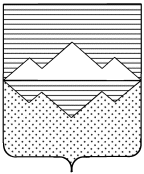 АДМИНИСТРАЦИЯБЕРДЯУШСКОГО ГОРОДСКОГО ПОСЕЛЕНИЯСАТКИНСКОГО МУНИЦИПАЛЬНОГО РАЙОНАЧЕЛЯБИНСКОЙ ОБЛАСТИПОСТАНОВЛЕНИЕот 24 января 2017 года  №10-пп. БердяушО внесении изменений в постановлениеот 28 октября 2015 года №162-п«Об утверждении регламента рассмотрения обращений граждан в администрации Бердяушского городского поселения»  На основании Федерального закона от 06.10.2003 г.  №131-ФЗ «Об общих принципах организации местного самоуправления в Российской Федерации», Федерального закона от 02.05.2006 г. №59-ФЗ «О порядке рассмотрения обращения граждан Российской Федерации», руководствуясь Уставом  Бердяушского городского поселения, утвержденного решением Совета депутатов Бердяушского городского поселения от 26.08.2005 г. №12, ПОСТАНОВЛЯЮ:1. Внести в постановление администрации Бердяушского городского поселения от 28 октября 2016 года №162-п «Об утверждении регламента рассмотрения обращений граждан в администрации Бердяушского городского поселения» - (далее Регламент), следующие изменения:1.1) пункт 57 Регламента читать в следующей редакции:«57. Должностное лицо, которому направлено обращение, вправе не рассматривать его по существу по основаниям, указанным в п.21 Регламента.»;1.2) в  пункте 64 Регламента третий абзац читать в следующей редакции»:«С согласия гражданина ответ на обращение может быть дан устно в ходе личного приема, о чем делается запись в карточке личного приема гражданина.»;1.3)  пункт 66 Регламента  - исключить;1.4)  пункт 75 Регламента читать в следующей редакции:«75. Ответ на обращение граждан подписывает Глава Бердяушского городского поселения.».2. Настоящее постановление вступает в силу со дня его подписания.3. Контроль за исполнением постановления оставляю за собой.Глава Бердяушского городского поселения                                                          Скорынина С.Н.